КАРТА ДИСТАНЦИОННОГО ЗАНЯТИЯДата: 9 октября 2020 г.Класс: 1Предмет: изобразительное искусствоУчитель: Ящук Н.В.Адрес обратной связи: тел: +79214526480, эл. почта natalya-yashuk@mail.ru или https://vk.com/id539039165Тема: Мир полон украшений. Изображение сказочного цветка.Содержание заданий и рекомендации к занятию.1) Люди радуются красоте и украшают мир вокруг себя. Расскажи, что можно назвать украшениями. Приходилось ли тебе что-нибудь украшать?Какие украшения окружают тебя дома, на улице, в школе? А в сказках?2) Украшения бывают и яркими, и такими, которые прекрасны именно своей нежностью, строгой простотой. Бывает тихая красота.Рассмотри, как удивительно украшены цветы! Да и сами они украшение Земли.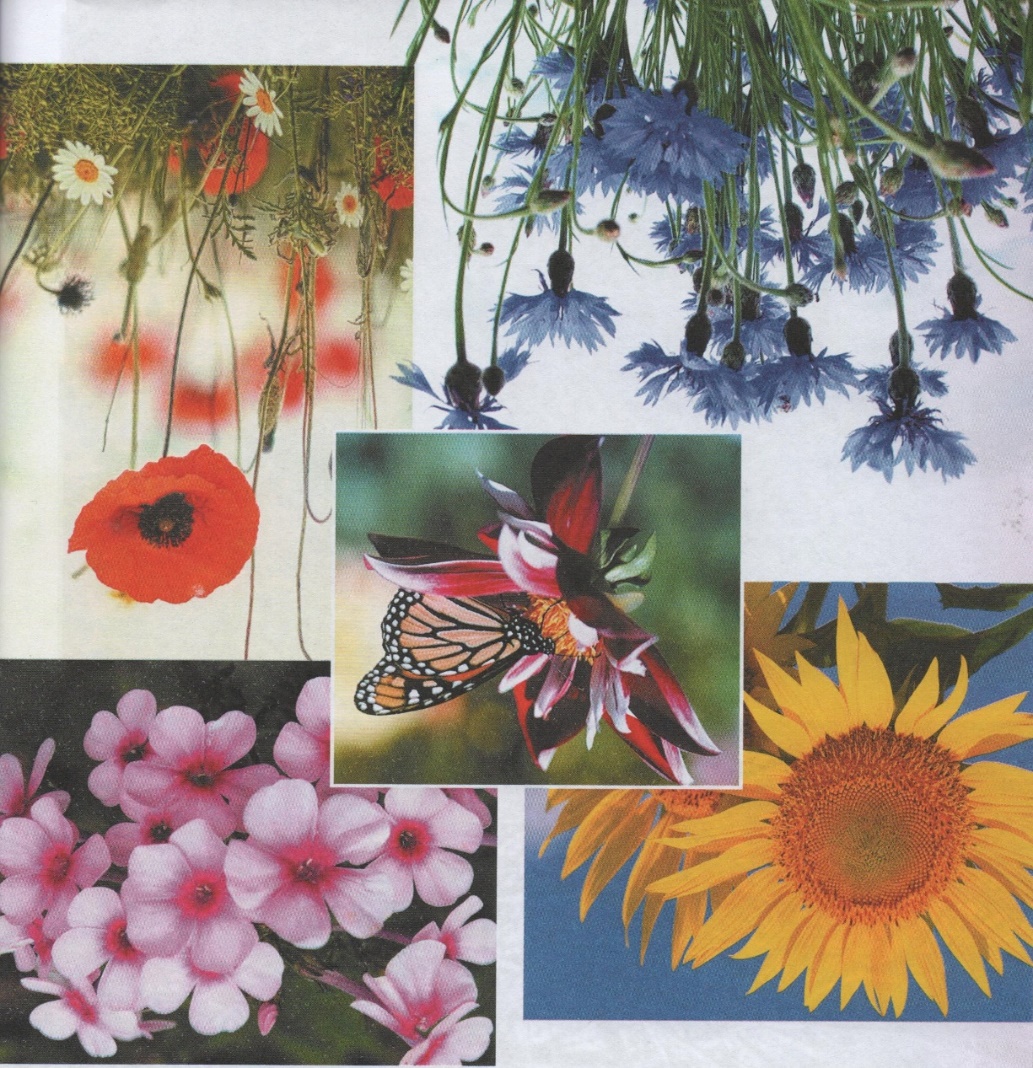 3) Задание. Нарисуй большой сказочный цветок. Можешь использовать схему последовательного рисования (см. ниже) или придумать свой цветок.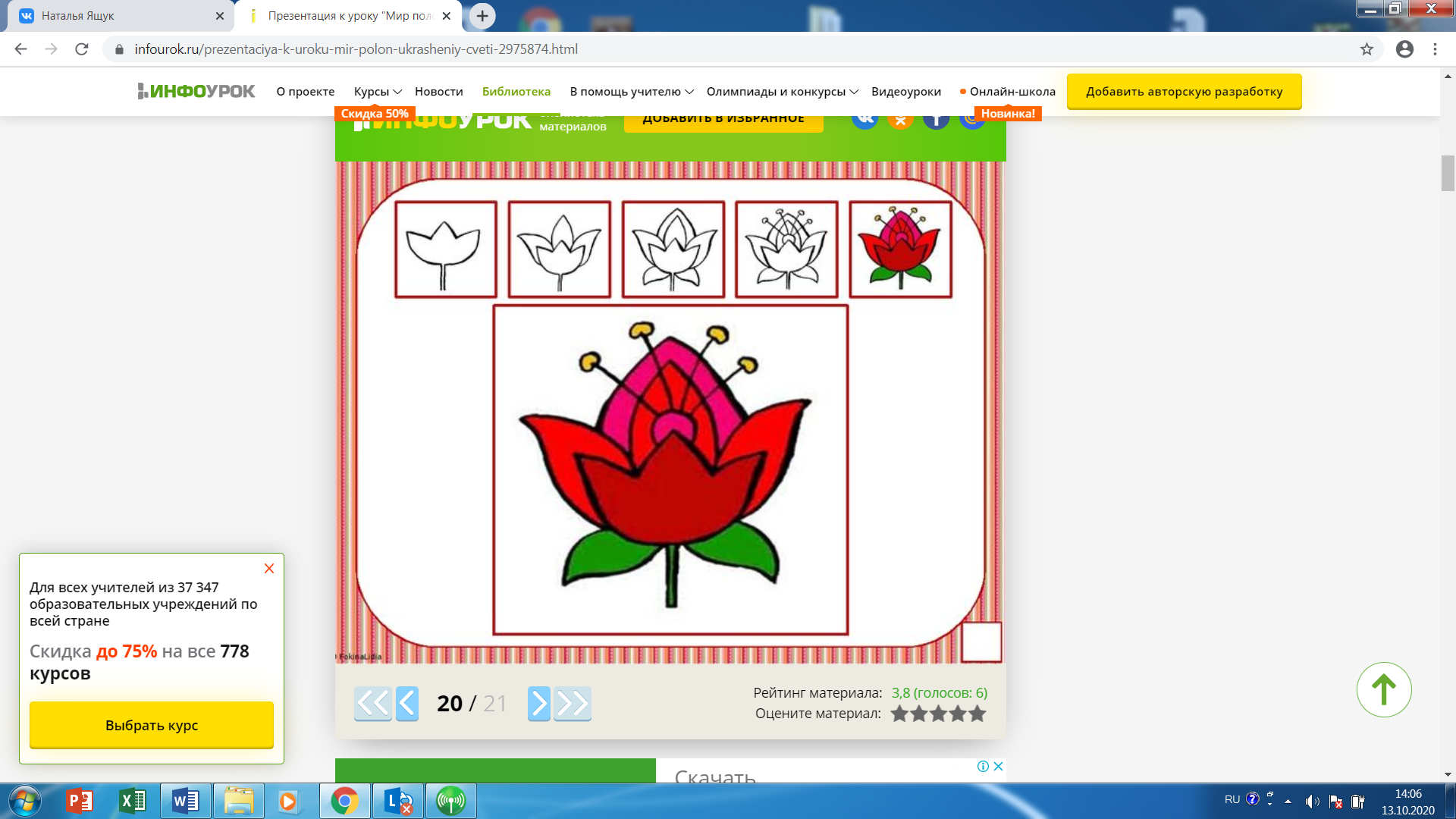 